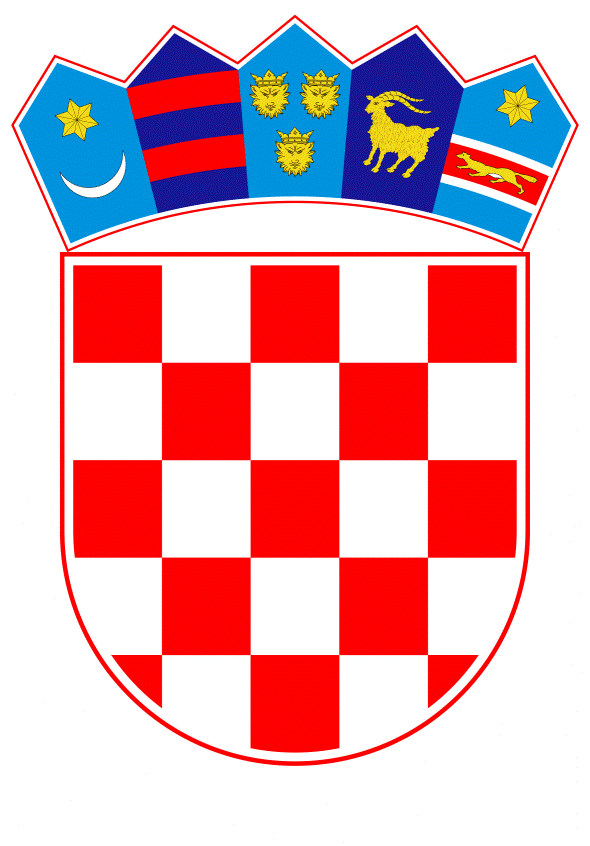 VLADA REPUBLIKE HRVATSKE20. srpnja 2023.______________________________________________________________________________________________________________________________________________________________________________________________________________________________Prijedlog		Na temelju članka 31. stavka 3. Zakona o Vladi Republike Hrvatske („Narodne novine“, br. 150/11., 119/14., 93/16., 116/18. i 80/22.), Vlada Republike Hrvatske je na sjednici održanoj ____________ 2023. donijela Z A K L J U Č A K	1.	Zadužuje se Ministarstvo zdravstva da razmotri poduzimanje mjera radi rješavanja problematike dezinsekcije komaraca u cilju što kvalitetnije zaštite zdravlja ljudi na području Vukovarsko-srijemske županije.2.	Financijska sredstva za provedbu ovoga Zaključka osigurat će se preraspodjelom u Državnom proračunu Republike Hrvatske za 2023. godinu, na Razdjelu 096 Ministarstvo zdravstva, Aktivnosti T880003 - Zaštita zdravlja pučanstva od zaraznih bolesti, u ukupnom maksimalnom iznosu do 501.466,00 eura.	3. 	Zadužuje se Ministarstvo zdravstva da o mjerama iz točke 1. ovoga Zaključka izvijesti Vladu Republike Hrvatske, u roku od 90 dana od dana donošenja ovoga Zaključka.KLASA:URBROJ:Zagreb,	PREDSJEDNIK 	mr. sc. Andrej PlenkovićO B R A Z L O Ž E N J EVladi Republike Hrvatske, odnosno Ministarstvu zdravstva i Ministarstvu financija sa zamolbom za pomoć pri suzbijanju komaraca na njihovom području obratili su se župan Vukovarsko-srijemske županije te gradonačelnik Grada Vukovara.Ovim se zaključkom zadužuje Ministarstvo zdravstva da razmotri poduzimanje mjera radi rješavanja problematike dezinsekcije komaraca u cilju što kvalitetnije zaštite zdravlja ljudi na području Vukovarsko-srijemske županije.Financijska sredstva za provedbu ovoga Zaključka osigurat će se preraspodjelom u Državnom proračunu Republike Hrvatske za 2023. godinu, na Razdjelu 096 Ministarstvo zdravstva, Aktivnosti T880003 - Zaštita zdravlja pučanstva od zaraznih bolesti, u ukupnom maksimalnom iznosu do 501.466,00 eura.Zadužuje se Ministarstvo zdravstva da o poduzetim mjerama izvijesti Vladu Republike Hrvatske, u roku od 90 dana od dana donošenja ovoga Zaključka.Predlagatelj:Ministarstvo zdravstvaPredmet:Prijedlog zaključka o rješavanju problematike dezinsekcije komaraca na području Vukovarsko-srijemske županije 